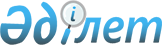 Қазақстан Республикасы Азаматтық әуе кемелерiнiң мемлекеттiк тiзiлiмiн құру туралы
					
			Күшін жойған
			
			
		
					Қазақстан Республикасы Үкiметiнiң Қаулысы 1997 жылғы 21 мамыр N 858. Күші жойылды - Қазақстан Республикасы Үкiметiнiң 2013 жылғы 25 желтоқсандағы № 1398 қаулысымен      Ескерту. Күші жойылды - ҚР Үкiметiнiң 25.12.2013 № 1398 қаулысымен (алғашқы ресми жарияланған күнiнен бастап қолданысқа енгiзiледi).

      "Қазақстан Республикасының әуе кеңiстiгiн пайдалану және авиация қызметi туралы" Қазақстан Республикасы Президентiнiң 1995 жылғы 20 желтоқсандағы N 2697 U952697_ Заң күшi бар Жарлығына (Қазақстан Республикасы Жоғарғы Кеңесiнiң Жаршысы, 1995 ж., N 23, 148-құжат) сәйкес және Қазақстан Республикасы азаматтық әуе кемелерiнiң жай-күйiне мемлекеттiк қадағалауды жүзеге асыру мақсатында Қазақстан Республикасының Үкiметi қаулы етедi: 

      1. Қоса берiлiп отырған нысан бойынша Қазақстан Республикасы Азаматтық әуе кемелерiнiң мемлекеттiк тiзiлiмi құрылсын.     2. Қазақстан Республикасының Көлiк және коммуникацияларминистрлiгi азаматтық әуе кемелерiн тiркеуге кiрiссiн және тiркеутуралы куәлiк берудi қамтамасыз етсiн.     Қазақстан Республикасының       Премьер-Министрi                                        Қазақстан Республикасы                                             Үкiметiнiң                                        1997 жылғы 21 мамырдағы                                            N 858 қаулысына                                               қосымша                ҚАЗАҚСТАН РЕСПУБЛИКАСЫ АЗАМАТТЫҚ ӘУЕ КЕМЕЛЕРIНIҢ                           МЕМЛЕКЕТТIК ТIЗIЛIМI---------------------------------------------------------------------     Тiркеу   |   Тiркелген  |   Тiркеу   |  РҚБӨҰ*  |  Әуе  | Әуе     нөмiрi   |   уақыты     |   туралы   | бойынша  |кемесi-|кемесi-              |              |  куәлiктiң |24-битолық|нiң    |нiң              |              |    нөмiрi  |мекен-жайы|үлгiсi |зауыттық              |              |            |          |       |нөмiрi----------------------------------------------------------------------     1        |      2       |     3      |    4     |    5  |   6----------------------------------------------------------------------              |              |            |          |       |-------------------------------------------------------------------------------------------------------------------------------------------     Әуе кеме-|   Зауыттан   |   Тiзiлiм- | Тiзiлiмнен |   Әуе     сiнiң    |   шыққан     |   нен      | шығару     | кемелерiнiң     мақсаты  |   уақыты     | шығарылған | туралы     | тiзiлiмiнен              |              | уақыты     | куәлiктiң  | шығару              |              |            | нөмiрi     | себебi----------------------------------------------------------------------     7        |      8       |     9      |    10      |    11----------------------------------------------------------------------              |              |            |            |--------------------------------------------------------------------------------------------------------------------------------------------     Әуе кемесiнiң меншiк иесi      |    Әуе кемесiн пайдаланушы                                    |----------------------------------------------------------------------             12                     |            13----------------------------------------------------------------------     Негiзi:                        |     Пайдалану                                    |     куәлiгiнiң нөмiрi                                    |  Негiзi:----------------------------------------------------------------------     Өзгерiстер:                    |   Өзгерiстер:----------------------------------------------------------------------              ---------------------------------------------     * РҚБӨҰ - Радиолокация құралдарының бүкiл әлемдiк ұйымы
					© 2012. Қазақстан Республикасы Әділет министрлігінің «Қазақстан Республикасының Заңнама және құқықтық ақпарат институты» ШЖҚ РМК
				